Media Studies (Across the Curriculum)EDCP 481.951University of British ColumbiaSummer 2a 2020 @ Online
http://blogs.ubc.ca/etec/courses-2/edcp-481/ AND http://wiki.ubc.ca/Edcp481 Course Description and Valued Ends: This course focuses on understanding media and associated freedoms of expression and the press for learning, teaching, and public pedagogy. Media studies is a dynamic discipline tailored to exploring a range of concepts or techniques. In addition to understanding media and the process of meaning-making, media studies also focuses on making and managing media across formats, creative expression, and civic engagement. Making minimal distinction among (the) media of, on, and in education, the course provides a survey of media studies and new media with an emphasis on media education and literacy. Media education and literacy are among the most relevant challenges to “official” knowledge and represent key movements in the sociology of curriculum. Hence, this course balances practice with ethical, legal, and theoretical aspects and emphasizes the design of curriculum and courses for teaching media studies and for integrating media literacy across the curriculum. This year's section of EDCP 481 focuses on Black Lives Matter media, Covid-19 media, and ecomedia or environmental media by and for children and youth. Assessment (Groups of 2-3, see details below):				Deadline:Operational Definition of Letter Grade Categories 
(EDCP, Revised, June 1996)Academic Honesty and Standards, and Academic Freedom: Please refer to UBC Calendar Policies and Regulations (Selected): http://www.students.ubc.ca/calendarAcademic Accommodation for Students with Disabilities: Students with a disability who wish to have an academic accommodation should contact the Disability Resource Centre without delay (see UBC Policy #73 www.universitycounsel.ubc.ca/ policies/policy73.pdf). EDCP 481 Course Schedule & Readings: Readings for each module include a balance of activities, often supplemented by image and sound resources.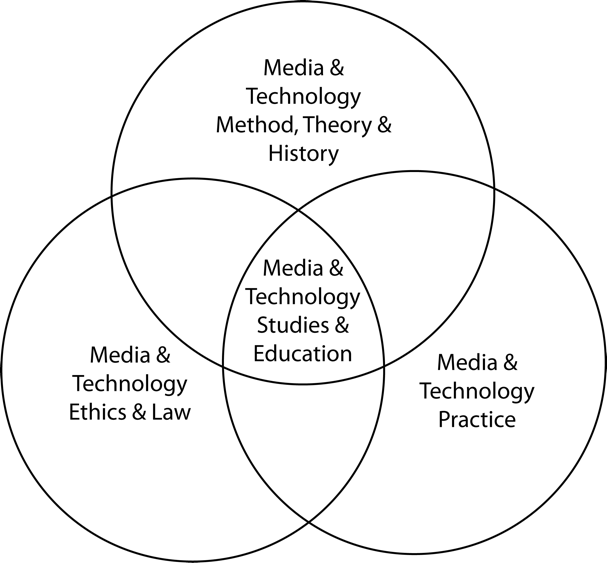 Topic 1Media Semantics, Media & Technology Education / Media & Technological Literacy or LiteraciesReadings / MediaYeoman, F. & Morris, K. (2019, January 9). Why media education in schools needs to be about much more than 'fake news'. Jakarta Post, https://www.thejakartapost.com/life/2020/01/09/why-media-education-in-schools-needs-to-be-about-much-more-than-fake-news.html Climate ChangeRodrick, S. (2020, April). Greta’s world: How one Swedish teenager armed with a homemade sign ignited a crusade and became the leader of a movement. Rolling Stone, 40-49. https://www.rollingstone.com/politics/politics-features/greta-thunberg-climate-crisis-cover-965949/ or https://www.magazinos.com/pdfview/viewr.php?d=90472#book/3 Beaumont, H. et al. (2019, May 2). Canadian teens told us why they’re striking over climate change. Vice. https://www.vice.com/en_ca/article/gy4vpx/canadian-teens-told-us-why-theyre-striking-over-climate-changeBlack Lives MatterWalker, T. (2020, June 8). When black lives matter to everyone: A new generation leads call for change, sparked by the killing of George Floyd. Orange County Register, https://www.ocregister.com/2020/06/05/when-black-lives-matter-to-everyone-a-new-generation-leads-call-for-change-sparked-by-the-killing-of-george-floyd/ Covid-19Crocker, D. (2020, June 10). COVID-19 doesn’t keep the show from going on for youth theatre programs in Corner Brook. Saltwire, https://www.saltwire.com/lifestyles/regional-lifestyles/covid-19-doesnt-keep-the-show-from-going-on-for-youth-theatre-programs-in-corner-brook-460373/ Climate Change, BLM & Covid-19 Reference and ResourcesCooper, C. B. (2011). Media literacy as a key strategy toward improving public acceptance of climate change science. Bioscience, 61(3), 231-237.Cocco-Klein, S. & Mauger, B. (2018). Children's leadership on climate change: What can we learn from child-led initiatives in the U.S. and the Pacific Islands? Children, Youth and Environments, 28(1), 90-103.Media Education Foundation https://www.mediaed.org/climate-change/ iMatter https://www.imatteryouth.org Youth Climate Lab https://www.youthclimatelab.org/team O'Brien, K., Selboe, E., & Hayward, B. M. (2018). Exploring youth activism on climate change: Dutiful, disruptive, and dangerous dissent. Ecology and Society 23(3), 42. Maluleke, T. (2016, January 14). Racism is so much more than words. Mail & Guardian, https://mg.co.za/article/2016-01-14-racism-is-so-much-more-than-words/Smith, C. (2020, June 1). Becoming a parent in the age of Black Lives Matter. The Atlantic.Pryer, L. & Chong, F. (2020). A parent's guide to Black Lives Matter. https://yoopies-cms.cdn.prismic.io/yoopies-cms/a79829ee-9d85-465c-9a08-270c4fd7e5b5_Parent%27s+guide+to+black+lives+matter.pdf Zhang, L. (2020, May 29). COVID-19 leads to dramatic unemployment, young people suffer the most. https://news.cgtn.com/news/2020-05-29/COVID-19-leads-to-dramatic-unemployment-young-people-suffer-the-most-QSUcPNPJ0Q/index.html James, T. (2020, April 21). Third graders give thanks, share compassion during COVID-19. isolation. Mymotherlode, https://www.mymotherlode.com/news/local/1046889/third-graders-give-thanks-share-compassion-during-covid-19-isolation.html Yong, E. (2020, April 29). Why the Coronavirus is so confusing: A guide to making sense of a problem that is now too big for any one person to fully comprehend. The Atlantic, https://www.theatlantic.com/health/archive/2020/04/pandemic-confusing-uncertainty/610819/ Media Education & Literacies ResourcesHobbs, R. (2010, November). Digital and media literacy: A plan of action. Washington, DC: Aspen Institute. Downloaded from http://www.knightcomm.org/digital-and-media-literacy-a-plan-of-action/ Mahoney, K. R. & Khwaja, T. (2016). Living and leading in a digital age: A narrative study of the attitudes and perceptions of school leaders about media literacy, Journal of Media Literacy Education, 8(2), 77-98. Available at: http://digitalcommons.uri.edu/jmle/vol8/iss2/5McClain, J. M. (2016). A framework for using popular music videos to teach media literacy. Dialogue, 3(1). http://journaldialogue.org/issues/a-framework-for-using-popular-music-videos-to-teach-media-literacy/  Hobbs, R. & Jensen, A. (2009). The past, present, and future of media literacy education. Journal of Media Literacy Education, 1, 1-11. http://jmle.org/index.php/JMLE/issue/view/1 Rideout, V. J., Foehr, U. G. & Roberts, D. F. (2010). Generation M2: Media in the lives of 8-18 year olds. Menlo Park, CA: Henry J. Kaiser Family Foundation.Center for Media Literacy. (2005). MediaLit Kit. Malibu, CA: Author. http://www.medialit.org/cml-medialit-kit NFB Education https://www.nfb.ca/education/ Media Smarts http://mediasmarts.ca/ Considine, D. (2003). Media literacy across the curriculum. Malibu, CA: Center for Media Literacy.Anderson, N., Tyner, K. & Pugente, J. J. (2003). Introduction. In Scanning Television (pp. 5-12). Toronto, ON: Harcourt Canada. Berry, K. S. (2007). Critical media studies meets critical (hyper-)pedagogues. In D. Macedo & S. Steinberg (Eds.), Media literacy: A reader (pp. 687-698). New York, NY: Peter Lang.Duncan, B., J. D’lppolit, Macpherson, C. & Wilson, C. (1996). What are the mass media and popular culture?. In Mass media and popular culture (pp. 2-21). Toronto, ON: Harcourt Canada.Montana Department of Education. (1999). Montana standards for media literacy. Helena, MT: Author. http://opi.mt.gov/PDF/TobaccoEd/StandardsMediaLiteracy.pdf McLuhan, M. (1967). The medium is the message. NEA Journal, 56(7), 24-27.Topic 2Media MethodsReadings / MediaDigital Promise. (2015). Analyzing media impacts. Washington, DC: Author. http://digitalpromise.org/wp-content/uploads/2016/02/mc_analyzingmediaimpacts.pdf Flora, J. A. & Roser-Renouf, C. (2014). Climate change activism and youth. In The challenges of climate change: Children on the front line (pp. 86-91). Florence, IT: UNICEF.Winkler, E. N. (2009, August). Children are not colorblind: How young children learn race. PACE: Practical Approaches for Continuing Education, 3(3), 1-8. https://nmaahc.si.edu/resources/children-are-not-colorblind-how-young-children-learn-race See also (2020, June 5). Former teacher speaks at Black Lives Matter rally in Kelowna. Global News, https://globalnews.ca/video/7033485/former-teacher-speaks-at-black-lives-matter-rally-in-kelowna KSCF-US. (2020, June 18). Child labor and COVID-19: Youth demand action from leaders. https://satyarthi-us.org/child-labor-and-covid-19-youth-demand-action-from-leaders/Methods ResourcesFedorov, A. (2010). Media educational practices in teacher training. Acta Didacta Napocensia, 3(3), 57-70. Petrina, S. (2007). Teaching or instructional methods. In Advanced teaching methods for the technology classroom (pp. 93-103). London, UK: Idea Group, Inc.MSG ExamplesRalph, R. (2017). Moana: Media study guide. The Cinematheque Education Department. Media Literacy Lesson Plans. Vancouver, BC.Ralph, R. (2017). The final frame: Amy media study guide. The Cinematheque Education Department. Media Literacy Lesson Plans. Vancouver, BC.Saltau, M. (2007). Not just another teen movie: Juno. Screen Education, 51, 110-115.Lane, N. (2016). She slay, I teach: Lemonade by Beyonce. http://thedoctorlane.com/2016/05/lemonade-lesson-plan/ Kilbourne, J. (1993). Killing us softly: Gender roles in advertising. Adolescent Medicine, 4(3), 635-649.Gautreaux, M. (2015). Killing us softly Study guide. Vancouver, BC.Hodgson, K. (2012). Killing us softly 4 Study guide. Toronto, ON: Media Education Foundation. https://www.mediaed.org/assets/products/241/studyguide_241.pdf Swaak, T. (2018, May 21). From viral video to the classroom: Childish Gambino’s ‘this is America’ spurs discussion on race, gun violence, and history. The 74. https://www.the74million.org/from-viral-video-to-the-classroom-childish-gambinos-this-is-america-spurs-discussion-on-race-gun-violence-and-history Topic 3
Media Production & Social Media Practice Readings / MediaFriesem, Y. (2017). Media production hive: Using media education for differentiated instruction. Media Education, 8(1), 123-140.Kamenetz, A. (2019). Most teachers don't teach climate change; 4 in 5 parents wish they did [Audio clip]. NPR. https://www.npr.org/2019/04/22/714262267/most-teachers-dont-teach-climate-change-4-in-5-parents-wish-they-did Hay, S. (2020, June 10). Youth organization supports Black Lives Matter movement through creating writing. https://globalnews.ca/video/7052374/youth-organization-supports-black-lives-matter-movement-through-creating-writing/ Write-Minded Canada https://www.writemindedcanada.com/redefine-collection Tang, H. (2018, April 28). The student voices of COVID-19. University of Saskatchewan: College of Medicine. https://medicine.usask.ca/news/2020/mymd/the-student-voices-of-covid-19.php.Social Media ResourcesClayton, K. E. and Murphy, A. (2016). Smartphone apps in education: Students create videos to teach smartphone use as tool for learning. Journal of Media Literacy Education, 8(2), 99-109. Retrieved from http://digitalcommons.uri.edu/jmle/vol8/iss2/6Väljataga, T. & Fiedler, S. (2009). Supporting students to self-direct intentional learning projects with social media. Journal of Educational Technology & Society, 12(3), 58–69. Retrieved from http://www.jstor.org.ezproxy.library.ubc.ca/stable/jeductechsoci.12.3.58Nielsen, L. (2013). Using social media to engage students and families. Educational Horizons, 92(2), 16–20. Retrieved from http://www.jstor.org.ezproxy.library.ubc.ca/stable/42927216Media Production ResourcesMusburger, R. B. & Kindem, G. (2009). Introduction to media production: The path to digital media production (Chapter 2). Boston, MA: Elsevier.Cover, R. (2013). Reading the remix: Methods for researching and analysing the interactive textuality of remix. M/C Journal, 16(4), 1-3.Academy of Motion Picture Arts and Sciences. (2008). Teachers guide series. http://www.oscars.org/education-outreach/teachersguide/index.html Video Maker Magazine http://www.videomaker.com/Creative Cow Magazine http://forums.creativecow.net/CyberCollege http://www.cybercollege.com/Student Filmmakers http://www.studentfilmmakers.com/filmfestivals/SchoolTube http://www.schooltube.com/Student Television Network http://www.studenttelevision.com/FilmSkills http://www.filmskills.com Beginning Reporting http://www.courses.vcu.edu/ENG-jeh/BeginningReporting/Introduction/home.htmResources at NFB Education https://www.nfb.ca/education/guides/ American Film InstituteRoyalty Free Music for Schools http://www.soundzabound.com/Topic 4Regulation of the Citizen and MediaFree Speech and Freedom of the PressFree Inquiry and Freedom of ThoughtRegulatory Codes / Codes of EthicsFreedom of Information, Privacy, and the Right to be ForgottenReadings / MediaWatkinson, A. M. (1999). Freedom of expression and assembly. In Education, student rights, and the Charter (pp. 74-91). Saskatoon, SK: Purich Publishing.Al-Hakim, A. (2019). Students claim their school is shutting down climate change protest. CBC. https://www.cbc.ca/news/canada/nova-scotia/citadel-high-school-climate-change-protest-support-organizers-1.5122721Mussa, I. (2020, June 12). Ottawa store refused to embroider 'Black Lives Matter' on man's hat. CBC, https://www.cbc.ca/news/canada/ottawa/store-in-ottawa-refused-to-embroider-black-lives-matter-on-mans-hat-1.5608011 Tweedie, M. (2020, April 24). by COVID-19 highlights the importance of free expression rights for healthcare workers. BC Civil Liberties Association. https://bccla.org/2020/04/covid-19-highlights-the-importance-of-free-expression-rights-for-healthcare-workers/ Reference and ResourcesCanadian Civil Liberties Association. https://ccla.org/education/remote-rights-project/Khan, I. (1999, June). The censorship of Canadian children's literature. Canadian Content, http://www.canadiancontent.ca/issues/back.html Cooper, M. A. (2008). Bong hits 4 Jesus… in Canada? Educational Law Journal, 18(1), 57-77. Vasek, M. & Hendricks, R. (2016). Teachers, social media, and free speech. eJournal of Public Policy, Spring, 1-10.Codes of EthicsSociety of Professional Journalists. (1996). Code of ethics. Download from http://www.spj.org/pdf/ethicscode.pdf.Radio-Television News Directors Association. (2007). Code of ethics. http://www.rtndacanada.com/ABOUT/PDF/RTNDAwelcomebooklet.pdf.National Scholastic Press Association. (2009). Model code of ethics. Entertainment Software Rating Board. (2009). A parent’s guide to video games, parental controls, and online safety. http://www.esrb.orgTopic 5Academic Freedom / Teaching Controversial Subjects / Course and Resource ApprovalReadings / MediaSalas, K. D. (2004). How to teach controversial content and not get fired. In The new teacher book. Milwaukee, WI: Rethinking Schools. http://www.rethinkingschools.org/publication/newteacher/NTFired.shtmlMoore, K. J. (2019). When children protest, adults should tell them the truth. Quillette. https://quillette.com/2019/03/21/when-children-protest-adults-should-tell-them-the-truth/King, A. (2020, July 3). Tens of thousands sign Ryerson student's petition calling for mandatory high school course on race. CBC, https://www.cbc.ca/news/canada/toronto/tens-of-thousands-sign-ryerson-student-s-petition-calling-for-mandatory-high-school-course-on-race-1.5635921 Bains, C. (2020, June 10). Students call for more Black history education, starting in elementary school. CTV, https://bc.ctvnews.ca/students-call-for-more-black-history-education-starting-in-elementary-school-1.4977660 Semple, J. (2019, April 3). Unvaccinated: Should vaccinations be mandatory for school-aged kids? Global News, https://globalnews.ca/news/5125086/mandatory-vaccination-kids-canada-poll/ ReferenceClarke, P. (1993). Teaching controversial issues. Green Teacher, 31, 9-12. Gregory, M. R. (2014), The procedurally directive approach to teaching controversial issues. Educational Theory, 64, 627-648.Petrina, S. (2008). Academic freedom for K-12 teachers. In S. Mathison & W. Ross (Eds.), Battleground: Schools: An encyclopedia of conflict and controversy, Volume 1 (pp. 1-11). New York, NY: Greenwood.Petrina, S. (2007). Teaching controversial issues. In Advanced teaching methods for the technology classroom (pp. 93-103). London, UK: Idea Group, Inc.Tetrault, M. (2010, June 15). School yearbooks chopped up to remove student’s comment. Comox Valley Echo.https://www.rt.com/usa/388613-colorado-temporary-book-ban-suicide/ Topic 6Copyright & Intellectual Property RightsReadings / MediaPatrick, W. (2019). 24 media organizations oppose defamation suit waged by climate scientist. Epoch Times. https://www.theepochtimes.com/24-media-organizations-oppose-defamation-suit-waged-by-climate-scientist_2810374.html  Tobin, M. (2020, June 24). ‘Black Lives Matter’ trademark applications surge after protests. BNN Bloomberg, https://www.bnnbloomberg.ca/black-lives-matter-trademark-applications-surge-after-protests-1.1455763 Trosow, S. E. & Macklem, L. (2020, May). What is fair dealing in copyright? Here’s why it matters when moving classes online due to coronavirus. Academic Matters, https://academicmatters.ca/what-is-fair-dealing-in-copyright-heres-why-it-matters-when-moving-classes-online-due-to-coronavirus/ Copyright ResourcesLiang, L., Mazmdar, A., & Suresh, M. (2004). Copyright/copyleft: Myths about copyright. CounterCurrents.org. http://www.countercurrents.org/hr-suresh010205.htm Potter, A. (2003). Is copyright unconstitutional? THIS Magazine, 37(2), 22-25.Topic 7Histories and Theories of Media & TechnologyReadings / MediaHawkey, K., James, J., & Tidmarsh, C. (2016). Greening the curriculum? History joins 'the usual suspects' in teaching climate change. Teaching History, 32-41.Miller, J. (2020, June 5). Why the Black struggle in Canada has all but been erased. Two historians explain our blind spot. The Star, https://www.thestar.com/news/gta/2020/06/04/why-the-black-struggle-in-canada-has-all-but-been-erased-two-historians-explain-our-blind-spot.html Robson, D. (2020, June 3). How Covid-19 is changing the world’s children. BBC, https://www.bbc.com/future/article/20200603-how-covid-19-is-changing-the-worlds-children Anderson, J. (2020, March 29). The coronavirus pandemic is reshaping education. Quartz, https://qz.com/1826369/how-coronavirus-is-changing-education/ ReferenceKlein, N. (2018). Capitalism killed our climate momentum, not “human nature." The Intercept. https://theintercept.com/2018/08/03/climate-change-new-york-times-magazine/ Bolton, P. (2018). Naomi Klein slams New York Times article for discounting neoliberal capitalism’s role in climate chaos. The Canary. https://www.thecanary.co/discovery/analysis-discovery/2018/08/09/naomi-klein-slams-new-york-times-article-for-discounting-neoliberal-capitalisms-role-in-climate-chaos/ Knox, J. H. & Pejan, R. (2014). Human rights principles, climate change and the rights of the child. In The challenges of climate change: Children on the front line (pp. 47-51). Florence, IT: UNICEF. Media History ResourcesHobbs, R. & Moore, D. C. (2014). Cinekyd: Exploring the origins of youth media production. Journal of Media Literacy Education 6(2), 23-34.Hoechsmann, M. & Poyntz, S. (2008). Learning and teaching media literacy in Canada: Embracing and transcending eclecticism. Taboo, 12(1), 5-16.Media Theory ResourcesMurphie, A. & Potts, J. (2003). Culture and technology (Chapter 1). New York, NY: Palgrave Macmillan. AssignmentsParticipationParticipation is valued at 20% of your final grade. We refer to scholarly levels of participation as academic conversation, which entails a variety of things including articulation and presentation. Participation is interdependent with preparation for each class, which involves reading, writing, organizing, reflecting, speaking, and, of course, media production. While a variety of apps and media are readily available for organizing notes, consider Evernote for starters. Read deeply at least one of the required Readings for each Module. Read through the Module Introductions, consider the questions and offer other questions in Discussion or your notes, and process through the subsections and Case Studies within each Module. The standard is one *quality* Discussion post per module, either in conversation with the authors / readings or with a peer's or several peers' comments. (20%)ParticipationMedia Study Guide (Film / Theatre / TV Series / Music Video / Game Study Guide): Contribute a section to a book created by EDCP 481 peers. The theme is: Black Lives Matter, Covid-19, or ecomedia or environmental media by and for children and youth. Choose a film / theatre show, TV or Netflix series, music video, newscast, or video game, etc. that: a) is coordinated with your peers; b) is appropriate, appealing, and meaningful to students RE ecomedia, BLM, or Covid-19 at either the grades K-3, 4-5, 6-7, 8-10 or 11-12 levels (if there are students wishing to design for the preschool level, please speak with the Instructor); c) addresses key concepts or big ideas in media education and environmental education. The study guide should be written specifically for K-3, 4-5, 6-7, 8-10 or 11-12 students and include the following elements: (Groups of 2-3) (40%)Introduction: Introduce your topic and its learning outcomes.Key Concept/s / Big Ideas: What key concepts or big ideas does this emphasize and reinforce?Content @ Image, Sound & Text: Write effective text and insert appropriate images or reference sound files to give meaning to the topic.Focus Questions: State questions that are both direct and open-ended to draw students into meaningful content and lead them toward inquiry and thought.Activities: Provide 1-2 meaningful activities that actively involve the students and provide an experiential and media production dimension.Sources for Further Study: Include sources that provide students with a means of following up on the topic.Study Guide Format: Use graphic design and desktop publishing principles and software for laying out the final draft (6-8 colour or B/W pages).Media Study GuidePublic Service Announcement (PSA) or Heritage Minute (HM)Public Service Announcement or Heritage Minute: Plan, script, perform, video, and broadcast (e.g., YouTube, Vimeo) a PSA (30 or 60 seconds) or HM (60 seconds). Develop an idea, storyboard, script, film, and edit for airing on YouTube. Various media provide air time to promote public service messages. Format: PSA (30 or 60 seconds) or HM (60 seconds) (+/- 5 sec.) in duration. Be sure to align your PSA with the CBC’s Guidelines (see PSA & HM Video Briefs). (Groups of 2-3) (40%)The PSA or HM videos should reflect your creative and thoughtful engagement with the challenge or problem. The videos should be engaging (e.g., dramatic, humourous, serious, punchy, cheeky, etc.) and designed to inspire dialogue, and pedagogical to address challenges for students and teachers. PSA / HM MarksKey Concepts / Big Ideas of Media EducationAll media are constructions. This is arguably the most important concept. The media do not simply reflect external reality. Rather, they present carefully crafted constructions that reflect many decisions and are the result of many determining factors. Media Literacy works towards deconstructing these constructions (i.e., to taking them apart to show how they are made).The media construct reality. The media are responsible for the majority of the observations and experiences from which we build up our personal understandings of the world and how it works. Much of our view of reality is based on media messages that have been preconstructed and have attitudes, interpretations, and conclusions already built in. Thus the media, to a great extent, give us our sense of reality.Audiences negotiate meaning in media. If the media provides us with much of the material upon which we build our picture of reality, each of us finds or "negotiates" meaning according to individual factors: personal needs and anxieties, the pleasures or troubles of the day, racial and sexual attitudes, family and cultural background, moral standpoint, and so forth.Media messages have commercial implications. Media literacy aims to encourage awareness of how the media are influenced by commercial considerations, and how they impinge on content, technique, and distribution. Most media production is a business, and so must make a profit. Questions of ownership and control are central: a relatively small number of individuals control what we watch, read and hear in the media.Media messages contain ideological and value messages. All media products are advertising in some sense proclaiming values and ways of life. The mainstream media convey, explicitly or implicitly, ideological messages about such issues as the nature of the good life and the virtue of consumerism, the role of women, the acceptance of authority, and unquestioning patriotism.Media messages contain social and political implications. The media have great influence in politics and in forming social change. Television can greatly influence the election of a national leader on the basis of image. The media involve us in concerns such as civil rights issues, famines in Africa, and the AIDS epidemic. They give us an intimate sense of national issues and global concerns so that we have become McLuhan's Global Village.Form and content are closely related in media messages. As Marshall McLuhan noted, each medium has its own grammar and codifies reality in its own particular way. Different media will report the same event, but create different impressions and messages.Each medium has a unique aesthetic form. Just as we notice the pleasing rhythms of certain pieces of poetry or prose, so we ought to be able to enjoy the pleasing forms and effects of the different media.Source:Pungente, J. & O'Malley, M. (1999). More than meets the eye: Watching television watching us. New York: Martin McClelland & Stewart. (http://www.medialit.org/reading-room/canadas-key-concepts-media-literacy) Adapted from:Ontario Ministry of Education. (1989). Media literacy: Intermediate and senior divisions, 1989 resource guide. Toronto: Ontario Ministry of Education. (pp. 8-10) 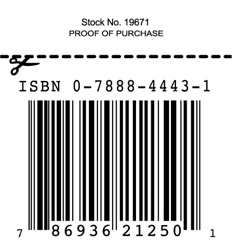 Instructor: Dr. Stephen PetrinaTeaching Assistant: tba		Office Hours: By appointment Email: stephen.petrina@ubc.caWWW: http://blogs.ubc.ca/etec/courses-2/edcp-481/ AND http://wiki.ubc.ca/Edcp481 Course Aims & Objectives Map media studies and explore its key concepts and techniques.Analyze the convergence of media and education through theoretical framings, legal interpretations and techniques of new media analysis (image, text, sound).Provide a rationale for media education and literacy at all levels— elementary, middle, secondary, and adult.Evaluate media education instructional materials and recommend appropriate revisions.Design, produce and select appropriate materials and resources for media education courses.Design and produce curriculum that incorporates and remediates a variety of new media, including image, text, and sound.Required Text:Media Studies (Across the Curriculum) Readings. (Download all from https://canvas.ubc.ca) Participation (20%)OngoingMedia Study Guide (40%)July 20PSA / HM (40%)July 27LetterPercent GradeRange Sample Description Work of outstanding quality. Demonstrates excellent comprehension of the subject and use of existing literature and research. Consistently applies a high level of critical scrutiny to texts and discussions. Frequently articulates innovative ideas based on a broad background. Shows a high degree of personal engagement with the topic. Consistently integrates broad orientations towards curriculum with particular lesson objectives and instruction and assessment strategies. 	A+90-100Work of outstanding quality. Demonstrates excellent comprehension of the subject and use of existing literature and research. Consistently applies a high level of critical scrutiny to texts and discussions. Frequently articulates innovative ideas based on a broad background. Shows a high degree of personal engagement with the topic. Consistently integrates broad orientations towards curriculum with particular lesson objectives and instruction and assessment strategies. Work of outstanding quality. Demonstrates excellent comprehension of the subject and use of existing literature and research. Consistently applies a high level of critical scrutiny to texts and discussions. Frequently articulates innovative ideas based on a broad background. Shows a high degree of personal engagement with the topic. Consistently integrates broad orientations towards curriculum with particular lesson objectives and instruction and assessment strategies. 	A85-89Work of outstanding quality. Demonstrates excellent comprehension of the subject and use of existing literature and research. Consistently applies a high level of critical scrutiny to texts and discussions. Frequently articulates innovative ideas based on a broad background. Shows a high degree of personal engagement with the topic. Consistently integrates broad orientations towards curriculum with particular lesson objectives and instruction and assessment strategies. Work of outstanding quality. Demonstrates excellent comprehension of the subject and use of existing literature and research. Consistently applies a high level of critical scrutiny to texts and discussions. Frequently articulates innovative ideas based on a broad background. Shows a high degree of personal engagement with the topic. Consistently integrates broad orientations towards curriculum with particular lesson objectives and instruction and assessment strategies. 	A-80-84Work of outstanding quality. Demonstrates excellent comprehension of the subject and use of existing literature and research. Consistently applies a high level of critical scrutiny to texts and discussions. Frequently articulates innovative ideas based on a broad background. Shows a high degree of personal engagement with the topic. Consistently integrates broad orientations towards curriculum with particular lesson objectives and instruction and assessment strategies. Work of outstanding quality. Demonstrates excellent comprehension of the subject and use of existing literature and research. Consistently applies a high level of critical scrutiny to texts and discussions. Frequently articulates innovative ideas based on a broad background. Shows a high degree of personal engagement with the topic. Consistently integrates broad orientations towards curriculum with particular lesson objectives and instruction and assessment strategies. Work of outstanding quality. Demonstrates excellent comprehension of the subject and use of existing literature and research. Consistently applies a high level of critical scrutiny to texts and discussions. Frequently articulates innovative ideas based on a broad background. Shows a high degree of personal engagement with the topic. Consistently integrates broad orientations towards curriculum with particular lesson objectives and instruction and assessment strategies. Work of good quality with no major weaknesses. Demonstrates good comprehension of the subject. Is able on occasion to articulate original critical insights. Good use of existing knowledge in the subject. Shows personal involvement in the work. Understands the relationships among broad curriculum orientations, lesson objectives and instruction and assessment strategies. 	B+76-79Work of good quality with no major weaknesses. Demonstrates good comprehension of the subject. Is able on occasion to articulate original critical insights. Good use of existing knowledge in the subject. Shows personal involvement in the work. Understands the relationships among broad curriculum orientations, lesson objectives and instruction and assessment strategies. Work of good quality with no major weaknesses. Demonstrates good comprehension of the subject. Is able on occasion to articulate original critical insights. Good use of existing knowledge in the subject. Shows personal involvement in the work. Understands the relationships among broad curriculum orientations, lesson objectives and instruction and assessment strategies. 	B72-75Work of good quality with no major weaknesses. Demonstrates good comprehension of the subject. Is able on occasion to articulate original critical insights. Good use of existing knowledge in the subject. Shows personal involvement in the work. Understands the relationships among broad curriculum orientations, lesson objectives and instruction and assessment strategies. Work of good quality with no major weaknesses. Demonstrates good comprehension of the subject. Is able on occasion to articulate original critical insights. Good use of existing knowledge in the subject. Shows personal involvement in the work. Understands the relationships among broad curriculum orientations, lesson objectives and instruction and assessment strategies. 	B-68-71Work of good quality with no major weaknesses. Demonstrates good comprehension of the subject. Is able on occasion to articulate original critical insights. Good use of existing knowledge in the subject. Shows personal involvement in the work. Understands the relationships among broad curriculum orientations, lesson objectives and instruction and assessment strategies. Adequate work. Fair comprehension of the subject. Shows few original critical insights. Background knowledge may have significant deficits. Minimal personal involvement in the work. Inconsistently integrates broad curriculum orientations, lesson objectives and instruction and assessment strategies. 	C+64-67Adequate work. Fair comprehension of the subject. Shows few original critical insights. Background knowledge may have significant deficits. Minimal personal involvement in the work. Inconsistently integrates broad curriculum orientations, lesson objectives and instruction and assessment strategies. Adequate work. Fair comprehension of the subject. Shows few original critical insights. Background knowledge may have significant deficits. Minimal personal involvement in the work. Inconsistently integrates broad curriculum orientations, lesson objectives and instruction and assessment strategies. 	C60-63Adequate work. Fair comprehension of the subject. Shows few original critical insights. Background knowledge may have significant deficits. Minimal personal involvement in the work. Inconsistently integrates broad curriculum orientations, lesson objectives and instruction and assessment strategies. Adequate work. Fair comprehension of the subject. Shows few original critical insights. Background knowledge may have significant deficits. Minimal personal involvement in the work. Inconsistently integrates broad curriculum orientations, lesson objectives and instruction and assessment strategies. 	C-55-59Adequate work. Fair comprehension of the subject. Shows few original critical insights. Background knowledge may have significant deficits. Minimal personal involvement in the work. Inconsistently integrates broad curriculum orientations, lesson objectives and instruction and assessment strategies. Minimally adequate work, barely at a passing level. Serious flaws or deficits in understanding. Unable to integrate broad curriculum orientations, lesson objectives and instruction and assessment strategies. 	D50-54Minimally adequate work, barely at a passing level. Serious flaws or deficits in understanding. Unable to integrate broad curriculum orientations, lesson objectives and instruction and assessment strategies. Minimally adequate work, barely at a passing level. Serious flaws or deficits in understanding. Unable to integrate broad curriculum orientations, lesson objectives and instruction and assessment strategies. Minimally adequate work, barely at a passing level. Serious flaws or deficits in understanding. Unable to integrate broad curriculum orientations, lesson objectives and instruction and assessment strategies. Failing work. Inadequate for successful completion of the course or submitted beyond final date of acceptance. 	F0-49Failing work. Inadequate for successful completion of the course or submitted beyond final date of acceptance. Failing work. Inadequate for successful completion of the course or submitted beyond final date of acceptance. July 6-9Introduction6-9July Module 1: Media Semantics, Media Education / Media & Technological Literacies9-12July Module 2: Media Methods12-15July Module 3: Media Production & Social Media Practice14-16July Module 4: Regulation of the Citizen and Media15-21July Module 5: Academic Freedom / Teaching Controversial Subjects / Course and Resource Approval21-23July Module 6: Copyright and Intellectual Property Rights24-29July Module 7: Histories and Theories of Media & TechnologyDateModuleAssignmentReadings & TopicsReadings & TopicsWeek 16-10 July#1Course IntroCourse introduction, Media Semantics Youth ActivismCourse introduction, Media Semantics Youth ActivismWeek 16-10 JulyWeek 16-10 July#1Readings & AssignmentsWhat is or Who are (the) Media? What is Media Education? Media Literacy?Youth ActivismWhat is or Who are (the) Media? What is Media Education? Media Literacy?Youth ActivismWeek 16-10 JulyWeek 16-10 July#2Readings & AssignmentsMedia Education, Literacies & MethodsYouth ActivismMedia Education, Literacies & MethodsYouth ActivismWeek 16-10 JulyWeek 16-10 July#2-#3Readings & AssignmentsMedia MethodsMedia Production  & Social Media PracticeYouth ActivismMedia MethodsMedia Production  & Social Media PracticeYouth ActivismWeek 16-10 JulyWeek 16-10 July#2-#3Readings & AssignmentsMedia MethodsMedia Production  & Social Media practiceYouth ActivismMedia MethodsMedia Production  & Social Media practiceYouth ActivismWeek 213-17 July#3Readings & AssignmentsMedia Production  & Social Media practiceYouth ActivismMedia Production  & Social Media practiceYouth ActivismWeek 213-17 JulyWeek 213-17 July#4Readings & AssignmentsRegulation of the Citizen and MediaFree Speech and Freedom of the PressFree Inquiry & Freedom of ThoughtRegulatory Codes / Codes of EthicsRegulation of the Citizen and MediaFree Speech and Freedom of the PressFree Inquiry & Freedom of ThoughtRegulatory Codes / Codes of EthicsWeek 213-17 JulyWeek 213-17 July#4Readings & AssignmentsRegulation of the Citizen and MediaPrivacy and Right to be ForgottenRegulation of the Citizen and MediaPrivacy and Right to be ForgottenWeek 213-17 JulyWeek 213-17 July#5Readings & AssignmentsAcademic Freedom / Teaching Controversial SubjectsYouth ActivismAcademic Freedom / Teaching Controversial SubjectsYouth ActivismWeek 213-17 JulyWeek 213-17 July#5-#6Readings & AssignmentsAcademic Freedom / Teaching Controversial SubjectsMSG PresentationsAcademic Freedom / Teaching Controversial SubjectsMSG PresentationsWeek 320-24 JulyMedia Study Guide DueMSG (rough or good draft) PresentationsMSG (rough or good draft) PresentationsWeek 320-24 JulyWeek 320-24 July#6Readings & AssignmentsCopyright and Intellectual Property RightsYouth ActivismCopyright and Intellectual Property RightsYouth ActivismWeek 320-24 JulyWeek 320-24 July#6Readings & AssignmentsCopyright and Intellectual Property RightsYouth ActivismCopyright and Intellectual Property RightsYouth ActivismWeek 320-24 JulyWeek 320-24 July#7Readings & AssignmentsMedia & Technology Culture & TheoryYouth Activism Media & Technology Culture & TheoryYouth Activism Week 320-24 JulyWeek 320-24 July#7Readings & AssignmentsHistory of Media & TechnologyYouth ActivismHistory of Media & TechnologyYouth ActivismWeek 427-31 July#1-#7PSA or HM Video Due PSA or HM (rough cut or final) PresentationsGroup Meetings & ProjectsPSA or HM (rough cut or final) PresentationsGroup Meetings & ProjectsLow------------Avg------------HighAppropriately and accurately articulates key constructs and themes in readings, videos, etc.1---------------3--------------6Advances collective knowledge by engaging with authors, peers, and instructors1---------------3--------------6Brings new ideas and apps to the discussions1---------------4--------------8Total: xx / 20Low------------Avg------------HighDevelopment of Meaningful Content and Activities1---------------5.5--------------10Key Concepts / Big Ideas and Focus Questions1---------------5.5--------------10Provision of effective and sufficient examples 1----------------5.5---------------10Clarity of communication / writing, Grammar & Format1---------------5.5--------------10Total: xx / 40Low------------Avg------------HighThe PSA / HM…Is Creative and Readily Lends itself to Instructional Issues 1----------------5.5---------------10Is Engaging and Professional1----------------5.5---------------10Is Grade-Appropriate & Responsive to Black Lives Matter, the Environment, or Covid-191----------------5.5---------------10Integrates Image, Text & Sound in Interesting Ways 1----------------5.5---------------10Total: xx / 40